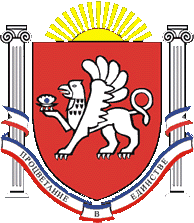 РЕСПУБЛИКА КРЫМРАЗДОЛЬНЕНСКИЙ  РАЙОНЗИМИНСКИЙ  СЕЛЬСКИЙ    СОВЕТ82-е  заседание 1 созываРЕШЕНИЕ  № 412 – 1/19 от   01 апреля 2019 года с. Зимино    О внесении изменений в решение  62-го   внеочередного заседания Зиминского сельского совета от 22.05.2018года № 331-1/18  «О выделении земельного участка под строительство модульного пункта ФАП для работы фельдшера на территории Зиминского сельского поселения Раздольненского района Республики Крым»   В соответствии с Федеральным законом ФЗ от 06.10.2003 года № 131-ФЗ «Об общих принципах организации местного самоуправления в Российской Федерации», Приказ Минздравсоцразвития РФ от 04.08.2006 N 584"О порядке организации медицинского обслуживания населения по участковому принципу", Приказ Минздравсоцразвития России №323 от 10 мая 2007 г. « Об основах охраны здоровья граждан в Российской Федерации», Распоряжением Главы Республики Крым в целях Федерально целевой программы по строительству модульных пунктов ( ФАПа), Устава Зиминского сельского поселения, с целью приведения в соответствие с нумерацией  земельных участков на территории с.Зимино, в связи с аварийным состоянием здания ФАПа с.Зимино, Зиминский сельский совет    РЕШИЛ :1.Внести  изменения в решение  62-го   внеочередного заседания Зиминского сельского совета от 22.05.2018года № 331-1/18  «О выделении земельного участка под строительство модульного пункта ФАП для работы фельдшера на территории Зиминского сельского поселения Раздольненского района Республики Крым»: п.1 читать в  следующей редакции:1. Выделить земельный  участок под строительство модульного пункта ФАП для работы фельдшера на территории Зиминского сельского поселения Раздольненского района Республики Крым в с.Зимино по ул.Степная, 26 размером   2000  кв.м.2. Администрации Зиминского сельского поселения направить решение в ГБУ  РК  «Раздольненская районная больница» Раздольненского района Республики Крым.3. Обнародовать решение путем размещения на информационномстенде Зиминского сельского совета Раздольненского района Республики Крым.4. Настоящее решение вступает в силу с момента его подписания и  обнародования.Председатель  Зиминского  сельского совета- глава АдминистрацииЗиминского сельского поселения :                                                   Б.М. Андрейчук